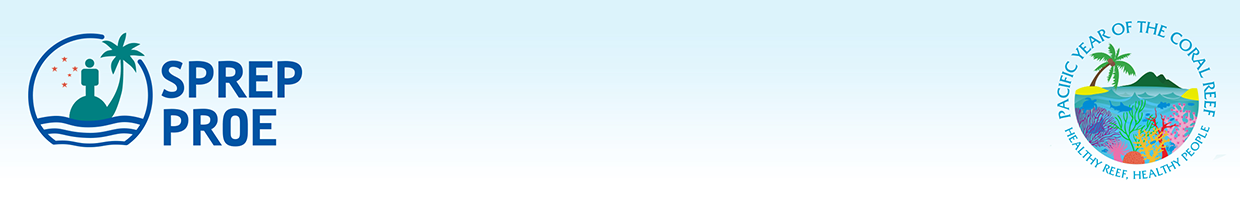 NOMINATION FORM FOR PARTICIPANTS25th Conference of the Parties to the United Nations Framework Convention on Climate Change (COP25),27th November to 14th December 2019SANTIAGO, CHILE (Please type or print)IMPORTANT NOTICE:  Please forward a copy of your passport and complete this form in full and submit through email to: Mr. Espen Ronneberg (espenr@sprep.org), Climate Change Adviser and copy Foini Fesolai (foinijanceyf@sprep.org) no later than 01st November 2019.Sex        Male              Female                   Family Name                                        First Name                                         Other namesPassport Number:                  (Please attach a copy of the first page of your passport)Date of birth: Present official title/position:  Ministry: Government of:  Mailing address (office) :   9. Tel. No. (office)                                  Fax.  No.  E-mail (essential):  Departure/Airport:
We encourage participant to give us the most accurate/right information in order for us to process your travel without any issues.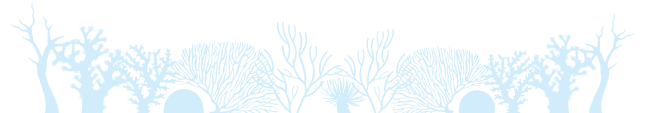 